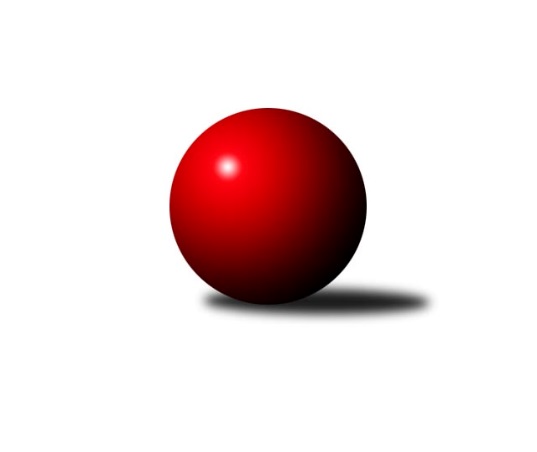 Č.7Ročník 2018/2019	6.6.2024 Jihomoravský KPD sever 2018/2019Statistika 7. kolaTabulka družstev:		družstvo	záp	výh	rem	proh	skore	sety	průměr	body	plné	dorážka	chyby	1.	TJ Sokol Husovice	7	6	1	0	23.5 : 4.5 	(29.5 : 12.5)	1219	13	858	361	28.3	2.	KK Mor.Slávia Brno	7	5	0	2	19.0 : 9.0 	(27.5 : 14.5)	1149	10	817	331	32.3	3.	KK Orel Telnice	7	4	2	1	19.0 : 9.0 	(27.0 : 15.0)	1151	10	813	338	27.7	4.	KK Orel Ivančice	7	4	0	3	17.0 : 11.0 	(26.0 : 16.0)	1188	8	843	345	35.9	5.	KK Réna Ivančice	6	2	1	3	8.5 : 15.5 	(13.5 : 22.5)	1088	5	791	297	42.8	6.	KK Vyškov	6	1	2	3	9.0 : 15.0 	(14.5 : 21.5)	1038	4	764	274	52	7.	KK Slovan Rosice	7	1	1	5	7.0 : 21.0 	(10.0 : 32.0)	1009	3	749	260	56.1	8.	KK Blansko	7	0	1	6	5.0 : 23.0 	(14.0 : 28.0)	1027	1	753	274	50.7Tabulka doma:		družstvo	záp	výh	rem	proh	skore	sety	průměr	body	maximum	minimum	1.	TJ Sokol Husovice	3	3	0	0	10.5 : 1.5 	(13.5 : 4.5)	1204	6	1219	1174	2.	KK Mor.Slávia Brno	4	3	0	1	12.0 : 4.0 	(18.0 : 6.0)	1200	6	1282	1134	3.	KK Orel Telnice	4	2	1	1	11.0 : 5.0 	(16.5 : 7.5)	1095	5	1203	809	4.	KK Orel Ivančice	4	2	0	2	8.0 : 8.0 	(14.0 : 10.0)	1151	4	1189	1120	5.	KK Réna Ivančice	3	1	1	1	5.0 : 7.0 	(8.0 : 10.0)	1050	3	1062	1037	6.	KK Vyškov	2	0	2	0	4.0 : 4.0 	(7.0 : 5.0)	1090	2	1130	1049	7.	KK Slovan Rosice	3	1	0	2	4.0 : 8.0 	(5.5 : 12.5)	1069	2	1101	1029	8.	KK Blansko	4	0	0	4	2.0 : 14.0 	(6.0 : 18.0)	1037	0	1058	1015Tabulka venku:		družstvo	záp	výh	rem	proh	skore	sety	průměr	body	maximum	minimum	1.	TJ Sokol Husovice	4	3	1	0	13.0 : 3.0 	(16.0 : 8.0)	1223	7	1248	1188	2.	KK Orel Telnice	3	2	1	0	8.0 : 4.0 	(10.5 : 7.5)	1169	5	1257	1114	3.	KK Orel Ivančice	3	2	0	1	9.0 : 3.0 	(12.0 : 6.0)	1201	4	1287	1107	4.	KK Mor.Slávia Brno	3	2	0	1	7.0 : 5.0 	(9.5 : 8.5)	1131	4	1225	978	5.	KK Réna Ivančice	3	1	0	2	3.5 : 8.5 	(5.5 : 12.5)	1101	2	1147	1024	6.	KK Vyškov	4	1	0	3	5.0 : 11.0 	(7.5 : 16.5)	1025	2	1177	799	7.	KK Blansko	3	0	1	2	3.0 : 9.0 	(8.0 : 10.0)	1024	1	1045	1011	8.	KK Slovan Rosice	4	0	1	3	3.0 : 13.0 	(4.5 : 19.5)	994	1	1068	932Tabulka podzimní části:		družstvo	záp	výh	rem	proh	skore	sety	průměr	body	doma	venku	1.	TJ Sokol Husovice	7	6	1	0	23.5 : 4.5 	(29.5 : 12.5)	1219	13 	3 	0 	0 	3 	1 	0	2.	KK Mor.Slávia Brno	7	5	0	2	19.0 : 9.0 	(27.5 : 14.5)	1149	10 	3 	0 	1 	2 	0 	1	3.	KK Orel Telnice	7	4	2	1	19.0 : 9.0 	(27.0 : 15.0)	1151	10 	2 	1 	1 	2 	1 	0	4.	KK Orel Ivančice	7	4	0	3	17.0 : 11.0 	(26.0 : 16.0)	1188	8 	2 	0 	2 	2 	0 	1	5.	KK Réna Ivančice	6	2	1	3	8.5 : 15.5 	(13.5 : 22.5)	1088	5 	1 	1 	1 	1 	0 	2	6.	KK Vyškov	6	1	2	3	9.0 : 15.0 	(14.5 : 21.5)	1038	4 	0 	2 	0 	1 	0 	3	7.	KK Slovan Rosice	7	1	1	5	7.0 : 21.0 	(10.0 : 32.0)	1009	3 	1 	0 	2 	0 	1 	3	8.	KK Blansko	7	0	1	6	5.0 : 23.0 	(14.0 : 28.0)	1027	1 	0 	0 	4 	0 	1 	2Tabulka jarní části:		družstvo	záp	výh	rem	proh	skore	sety	průměr	body	doma	venku	1.	KK Orel Ivančice	0	0	0	0	0.0 : 0.0 	(0.0 : 0.0)	0	0 	0 	0 	0 	0 	0 	0 	2.	KK Orel Telnice	0	0	0	0	0.0 : 0.0 	(0.0 : 0.0)	0	0 	0 	0 	0 	0 	0 	0 	3.	KK Blansko	0	0	0	0	0.0 : 0.0 	(0.0 : 0.0)	0	0 	0 	0 	0 	0 	0 	0 	4.	KK Réna Ivančice	0	0	0	0	0.0 : 0.0 	(0.0 : 0.0)	0	0 	0 	0 	0 	0 	0 	0 	5.	KK Vyškov	0	0	0	0	0.0 : 0.0 	(0.0 : 0.0)	0	0 	0 	0 	0 	0 	0 	0 	6.	KK Mor.Slávia Brno	0	0	0	0	0.0 : 0.0 	(0.0 : 0.0)	0	0 	0 	0 	0 	0 	0 	0 	7.	KK Slovan Rosice	0	0	0	0	0.0 : 0.0 	(0.0 : 0.0)	0	0 	0 	0 	0 	0 	0 	0 	8.	TJ Sokol Husovice	0	0	0	0	0.0 : 0.0 	(0.0 : 0.0)	0	0 	0 	0 	0 	0 	0 	0 Zisk bodů pro družstvo:		jméno hráče	družstvo	body	zápasy	v %	dílčí body	sety	v %	1.	Ondřej Machálek 	TJ Sokol Husovice 	7	/	7	(100%)	13	/	14	(93%)	2.	Filip Žažo 	KK Mor.Slávia Brno 	7	/	7	(100%)	12.5	/	14	(89%)	3.	František Hrazdíra 	KK Orel Telnice 	6	/	7	(86%)	12	/	14	(86%)	4.	Martin Sedlák 	TJ Sokol Husovice 	6	/	7	(86%)	10.5	/	14	(75%)	5.	Mirek Mikáč 	KK Orel Telnice 	5	/	7	(71%)	10	/	14	(71%)	6.	Vojtěch Šmarda 	KK Orel Ivančice 	5	/	7	(71%)	9	/	14	(64%)	7.	Martin Maša 	KK Orel Ivančice 	4	/	4	(100%)	8	/	8	(100%)	8.	Petr Žažo 	KK Mor.Slávia Brno 	4	/	7	(57%)	8.5	/	14	(61%)	9.	Matěj Oplt 	TJ Sokol Husovice 	3.5	/	7	(50%)	6	/	14	(43%)	10.	Jan Svoboda 	KK Orel Ivančice 	3	/	4	(75%)	6	/	8	(75%)	11.	Vendula Štrajtová 	KK Vyškov 	3	/	4	(75%)	5	/	8	(63%)	12.	Nikola Bukačová 	KK Réna Ivančice  	3	/	5	(60%)	6	/	10	(60%)	13.	Michal Kubík 	KK Blansko  	3	/	6	(50%)	7	/	12	(58%)	14.	Darina Kubíčková 	KK Vyškov 	3	/	6	(50%)	6.5	/	12	(54%)	15.	Josef Němeček 	KK Mor.Slávia Brno 	3	/	6	(50%)	6.5	/	12	(54%)	16.	Martin Želev 	KK Réna Ivančice  	3	/	6	(50%)	5.5	/	12	(46%)	17.	Jan Šustr 	KK Orel Telnice 	3	/	6	(50%)	5	/	12	(42%)	18.	Karolína Fabíková 	KK Slovan Rosice 	3	/	7	(43%)	3.5	/	14	(25%)	19.	Michaela Kouřilová 	KK Vyškov 	1	/	1	(100%)	2	/	2	(100%)	20.	Patrik Kalakaj 	KK Slovan Rosice 	1	/	2	(50%)	2	/	4	(50%)	21.	Tomáš Konečný 	KK Orel Ivančice 	1	/	4	(25%)	2	/	8	(25%)	22.	Kristýna Klištincová 	KK Slovan Rosice 	1	/	4	(25%)	1	/	8	(13%)	23.	Viktorie Vitamvásová 	KK Slovan Rosice 	1	/	6	(17%)	3.5	/	12	(29%)	24.	Vít Janáček 	KK Blansko  	1	/	7	(14%)	5	/	14	(36%)	25.	Leona Fraňková 	KK Réna Ivančice  	0.5	/	1	(50%)	1	/	2	(50%)	26.	Ondřej Šipl 	KK Orel Ivančice 	0	/	1	(0%)	1	/	2	(50%)	27.	Jindřich Doležel 	KK Mor.Slávia Brno 	0	/	1	(0%)	0	/	2	(0%)	28.	Josef Kopecký 	KK Vyškov 	0	/	1	(0%)	0	/	2	(0%)	29.	Lucie Horalíková 	KK Vyškov 	0	/	1	(0%)	0	/	2	(0%)	30.	Jakub Kovář 	KK Orel Ivančice 	0	/	1	(0%)	0	/	2	(0%)	31.	Jan Odehnal 	KK Blansko  	0	/	3	(0%)	0	/	6	(0%)	32.	Jan Kotouč 	KK Blansko  	0	/	4	(0%)	2	/	8	(25%)	33.	Sabina Šebelová 	KK Vyškov 	0	/	5	(0%)	1	/	10	(10%)	34.	Adéla Fraňková 	KK Réna Ivančice  	0	/	5	(0%)	1	/	10	(10%)Průměry na kuželnách:		kuželna	průměr	plné	dorážka	chyby	výkon na hráče	1.	KK MS Brno, 1-4	1161	824	337	32.0	(387.1)	2.	TJ Sokol Husovice, 1-4	1130	797	332	35.7	(376.8)	3.	KK Blansko, 1-6	1121	805	315	38.9	(373.7)	4.	KK Orel Ivančice, 1-4	1117	819	297	45.8	(372.5)	5.	KK Slovan Rosice, 1-4	1106	804	302	48.0	(368.7)	6.	KK Vyškov, 1-4	1101	802	298	45.3	(367.0)	7.	KK Réna Ivančice, 1-2	1072	783	289	42.2	(357.6)	8.	Telnice, 1-2	1053	749	304	40.3	(351.2)Nejlepší výkony na kuželnách:KK MS Brno, 1-4KK Mor.Slávia Brno	1282	7. kolo	František Hrazdíra 	KK Orel Telnice	448	1. koloKK Orel Telnice	1257	1. kolo	Josef Němeček 	KK Mor.Slávia Brno	429	7. koloKK Mor.Slávia Brno	1203	1. kolo	Filip Žažo 	KK Mor.Slávia Brno	428	7. koloKK Mor.Slávia Brno	1182	5. kolo	Petr Žažo 	KK Mor.Slávia Brno	425	7. koloKK Mor.Slávia Brno	1134	3. kolo	Filip Žažo 	KK Mor.Slávia Brno	418	1. koloKK Orel Ivančice	1107	3. kolo	Mirek Mikáč 	KK Orel Telnice	417	1. koloKK Vyškov	1102	7. kolo	Petr Žažo 	KK Mor.Slávia Brno	416	5. koloKK Réna Ivančice 	1024	5. kolo	Filip Žažo 	KK Mor.Slávia Brno	413	5. kolo		. kolo	Darina Kubíčková 	KK Vyškov	404	7. kolo		. kolo	Petr Žažo 	KK Mor.Slávia Brno	402	1. koloTJ Sokol Husovice, 1-4TJ Sokol Husovice	1219	4. kolo	Martin Sedlák 	TJ Sokol Husovice	430	4. koloTJ Sokol Husovice	1219	2. kolo	Leona Fraňková 	KK Réna Ivančice 	416	2. koloTJ Sokol Husovice	1174	6. kolo	Matěj Oplt 	TJ Sokol Husovice	416	2. koloKK Réna Ivančice 	1147	2. kolo	Ondřej Machálek 	TJ Sokol Husovice	414	2. koloKK Blansko 	1045	6. kolo	Ondřej Machálek 	TJ Sokol Husovice	411	4. koloKK Mor.Slávia Brno	978	4. kolo	Martin Sedlák 	TJ Sokol Husovice	404	6. kolo		. kolo	Filip Žažo 	KK Mor.Slávia Brno	403	4. kolo		. kolo	Petr Žažo 	KK Mor.Slávia Brno	402	4. kolo		. kolo	Ondřej Machálek 	TJ Sokol Husovice	393	6. kolo		. kolo	Martin Sedlák 	TJ Sokol Husovice	389	2. koloKK Blansko, 1-6KK Orel Ivančice	1287	5. kolo	Martin Maša 	KK Orel Ivančice	506	5. koloKK Mor.Slávia Brno	1225	2. kolo	Filip Žažo 	KK Mor.Slávia Brno	446	2. koloKK Vyškov	1177	4. kolo	Petr Žažo 	KK Mor.Slávia Brno	431	2. koloKK Réna Ivančice 	1133	7. kolo	Michaela Kouřilová 	KK Vyškov	426	4. koloKK Blansko 	1058	7. kolo	Nikola Bukačová 	KK Réna Ivančice 	410	7. koloKK Blansko 	1058	2. kolo	Vojtěch Šmarda 	KK Orel Ivančice	403	5. koloKK Blansko 	1016	4. kolo	Vendula Štrajtová 	KK Vyškov	396	4. koloKK Blansko 	1015	5. kolo	Jan Kotouč 	KK Blansko 	390	4. kolo		. kolo	Martin Želev 	KK Réna Ivančice 	381	7. kolo		. kolo	Jan Svoboda 	KK Orel Ivančice	378	5. koloKK Orel Ivančice, 1-4TJ Sokol Husovice	1248	7. kolo	Martin Maša 	KK Orel Ivančice	441	6. koloKK Orel Ivančice	1189	6. kolo	Matěj Oplt 	TJ Sokol Husovice	422	7. koloKK Orel Ivančice	1165	7. kolo	Martin Sedlák 	TJ Sokol Husovice	422	7. koloKK Orel Telnice	1137	4. kolo	Vojtěch Šmarda 	KK Orel Ivančice	414	4. koloKK Orel Ivančice	1129	4. kolo	František Hrazdíra 	KK Orel Telnice	413	4. koloKK Orel Ivančice	1120	2. kolo	Ondřej Machálek 	TJ Sokol Husovice	404	7. koloKK Vyškov	1020	6. kolo	Jan Svoboda 	KK Orel Ivančice	404	7. koloKK Slovan Rosice	932	2. kolo	Vojtěch Šmarda 	KK Orel Ivančice	402	7. kolo		. kolo	Martin Maša 	KK Orel Ivančice	392	2. kolo		. kolo	Vojtěch Šmarda 	KK Orel Ivančice	390	6. koloKK Slovan Rosice, 1-4TJ Sokol Husovice	1228	3. kolo	Martin Sedlák 	TJ Sokol Husovice	445	3. koloKK Mor.Slávia Brno	1191	6. kolo	Filip Žažo 	KK Mor.Slávia Brno	412	6. koloKK Slovan Rosice	1101	6. kolo	Petr Žažo 	KK Mor.Slávia Brno	407	6. koloKK Slovan Rosice	1077	3. kolo	Matěj Oplt 	TJ Sokol Husovice	401	3. koloKK Slovan Rosice	1029	1. kolo	Michal Kubík 	KK Blansko 	400	1. koloKK Blansko 	1011	1. kolo	Viktorie Vitamvásová 	KK Slovan Rosice	392	3. kolo		. kolo	Viktorie Vitamvásová 	KK Slovan Rosice	391	6. kolo		. kolo	Karolína Fabíková 	KK Slovan Rosice	384	3. kolo		. kolo	Ondřej Machálek 	TJ Sokol Husovice	382	3. kolo		. kolo	Karolína Fabíková 	KK Slovan Rosice	375	6. koloKK Vyškov, 1-4TJ Sokol Husovice	1188	1. kolo	Ondřej Machálek 	TJ Sokol Husovice	446	1. koloKK Vyškov	1130	5. kolo	Vendula Štrajtová 	KK Vyškov	428	5. koloKK Vyškov	1107	3. kolo	Vendula Štrajtová 	KK Vyškov	423	1. koloKK Slovan Rosice	1068	5. kolo	Vendula Štrajtová 	KK Vyškov	404	3. koloKK Réna Ivančice 	1064	3. kolo	Martin Želev 	KK Réna Ivančice 	400	3. koloKK Vyškov	1049	1. kolo	Karolína Fabíková 	KK Slovan Rosice	397	5. kolo		. kolo	Matěj Oplt 	TJ Sokol Husovice	377	1. kolo		. kolo	Darina Kubíčková 	KK Vyškov	372	1. kolo		. kolo	Darina Kubíčková 	KK Vyškov	371	5. kolo		. kolo	Martin Sedlák 	TJ Sokol Husovice	365	1. koloKK Réna Ivančice, 1-2KK Orel Ivančice	1209	1. kolo	Jan Svoboda 	KK Orel Ivančice	415	1. koloKK Orel Telnice	1114	6. kolo	Mirek Mikáč 	KK Orel Telnice	413	6. koloKK Réna Ivančice 	1062	6. kolo	Martin Maša 	KK Orel Ivančice	398	1. koloKK Réna Ivančice 	1050	4. kolo	Vojtěch Šmarda 	KK Orel Ivančice	396	1. koloKK Réna Ivančice 	1037	1. kolo	Nikola Bukačová 	KK Réna Ivančice 	387	1. koloKK Slovan Rosice	965	4. kolo	Martin Želev 	KK Réna Ivančice 	376	6. kolo		. kolo	František Hrazdíra 	KK Orel Telnice	372	6. kolo		. kolo	Karolína Fabíková 	KK Slovan Rosice	367	4. kolo		. kolo	Martin Želev 	KK Réna Ivančice 	359	4. kolo		. kolo	Nikola Bukačová 	KK Réna Ivančice 	350	4. koloTelnice, 1-2TJ Sokol Husovice	1226	5. kolo	Mirek Mikáč 	KK Orel Telnice	434	7. koloKK Orel Telnice	1203	7. kolo	František Hrazdíra 	KK Orel Telnice	428	2. koloKK Orel Telnice	1201	2. kolo	František Hrazdíra 	KK Orel Telnice	424	7. koloKK Orel Telnice	1165	5. kolo	František Hrazdíra 	KK Orel Telnice	414	5. koloKK Blansko 	1016	3. kolo	Martin Sedlák 	TJ Sokol Husovice	414	5. koloKK Slovan Rosice	1010	7. kolo	Mirek Mikáč 	KK Orel Telnice	411	3. koloKK Orel Telnice	809	3. kolo	Ondřej Machálek 	TJ Sokol Husovice	410	5. koloKK Vyškov	799	2. kolo	Matěj Oplt 	TJ Sokol Husovice	402	5. kolo		. kolo	Jan Šustr 	KK Orel Telnice	400	2. kolo		. kolo	František Hrazdíra 	KK Orel Telnice	398	3. koloČetnost výsledků:	4.0 : 0.0	6x	3.5 : 0.5	1x	3.0 : 1.0	6x	2.0 : 2.0	4x	1.0 : 3.0	6x	0.0 : 4.0	5x